Calculating pH II	Since pH is based on negative logs, Scientific Notation and significant digits are often used.	Example: 2.5 x 10-3 M HCl pH?-log (2.5 x 10-3) = 2.602062.6 (sig. digits).	To appreciate the extent to which the pH scale is a compression of the [H3O+] scale, compare the amounts of 12 M HCl required to change the pH of the water in a swimming pool:		100 ml of 12 M HCl is needed to change 		the pH from 7 to 6.		10,000 L truckload of 12 M HCl is 				needed to change the pH from 7 to 1. 	The pH scale and values for some common substances are: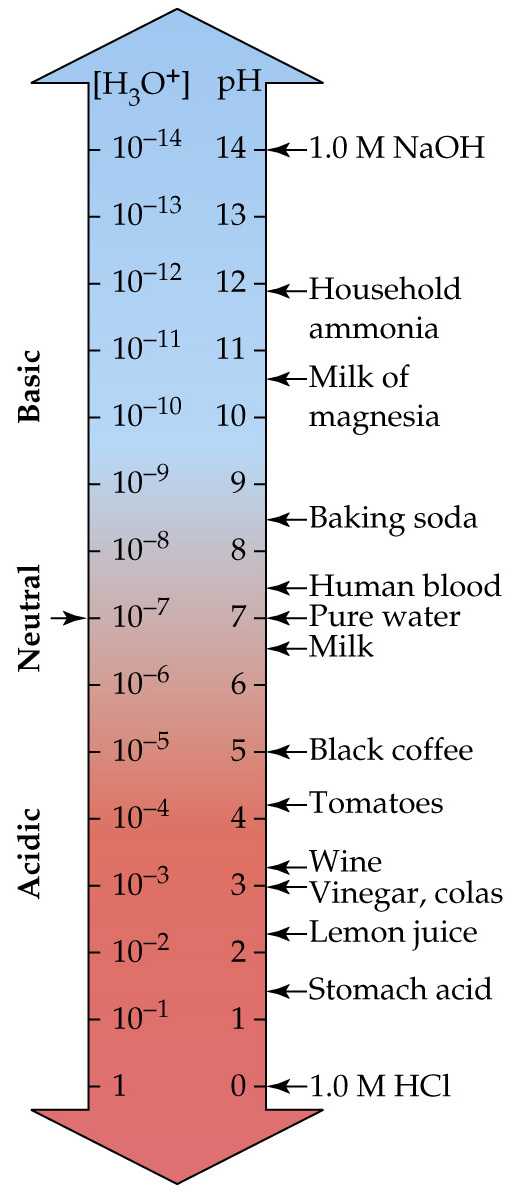 	Because the pH is the negative log of [H3O+], the pH decreases as [H3O+] increases.	Thus, when [H3O+] increases from 10-7 to 10-6, the pH decreases from 7 to 6.